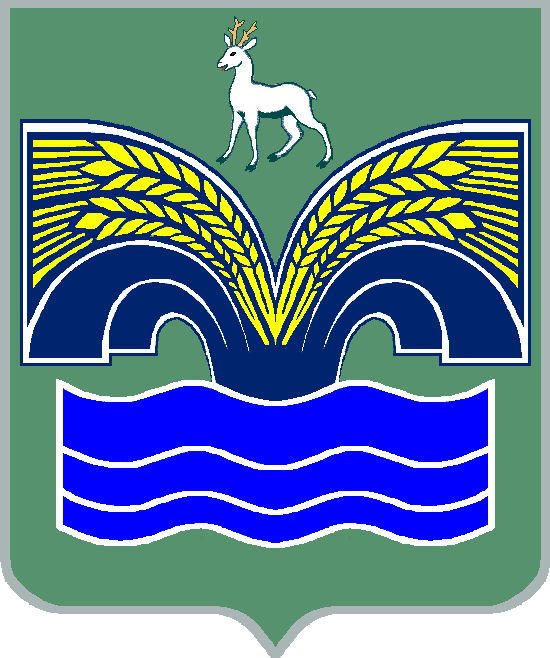 АДМИНИСТРАЦИЯ ГОРОДСКОГО  ПОСЕЛЕНИЯ НОВОСЕМЕЙКИНОМУНИЦИПАЛЬНОГО РАЙОНА КРАСНОЯРСКИЙСАМАРСКОЙ ОБЛАСТИПОСТАНОВЛЕНИЕот 23 августа  2019 года № 78     	Об образовании  комиссии  по  проведению Всероссийской переписи населения  2020 года на территории  городского поселения Новосемейкино  муниципального района Красноярский Самарской области На основании пункта 3 части 4 статьи 36 Федерального закона от 06.10.2003 № 131-ФЗ «Об общих принципах организации местного самоуправления в Российской Федерации», пункта 3 постановления Правительства Российской Федерации от  29.09.2017 № 1185  «Об образовании Комиссии Правительства Российской Федерации по проведению Всероссийской переписи населения 2020 года»,  распоряжения Правительства Российской Федерации от 04.11.2017 № 2444-р, Закона Самарской области от 05.07.2010 № 75-ГД «О наделении органов местного самоуправления на территории Самарской области отдельными государственными полномочиями по подготовке и проведению Всероссийской переписи населения», пункта 3 статьи 42 Устава городского поселения Новосемейкино муниципального района Красноярский Самарской области, принятого решением Собрания представителей городского поселения Новосемейкино  муниципального района Красноярский Самарской области от 13.06.2015 № 26, в целях организации работ по подготовке и проведению Всероссийской переписи населения 2020 года на  территории городского поселения Новосемейкино муниципального района Красноярский Самарской области, Постановляю:          1.Образовать комиссию по подготовке к  проведению Всероссийской переписи населения 2020 года  на территории городского поселения Новосемейкино муниципального района Красноярский Самарской области в составе:  (приложения №1).         2. Утвердить прилагаемое  Положение о комиссии по подготовке к проведению Всероссийской переписи населения 2020 года на территории городского поселения Новосемейкино  муниципального  района Красноярский Самарской области. (приложения №2).3. Предложить директору МУП «Жилкомсервис» - Шевцову П.В., директору ГБУ СО средней  общеобразовательной  школы им.Е.М.Зеленова – п.г.т. Новосемейкино Бутриной Н.М.,  заведующей   поликлинического отделения № 2 Красноярской ЦРБ – Панфиловой Н.М. принимать участие в работе комиссии по подготовке к проведению Всероссийской переписи населения 2020 года на территории городского поселения Новосемейкино муниципального района Красноярский Самарской области.         4. На всех этапах подготовки к проведению Всероссийской переписи населения 2020 года, оказывать содействие территориальному подразделению Территориального органа Федеральной службы государственной статистики по Самарской области в привлечении граждан, проживающих на территории городского поселения, к работам по сбору сведений о населении, активному участию населения в переписи.        5. Провести работу по подбору служебных помещений, оборудованных мебелью, инвентарем и телефонной связью для работы временных  переписных работников на время проведения Всероссийской переписи населения 2020 года.         6. Активно содействовать проведению информационно-разъяснительной работы среди населения о важности и необходимости проведения Всероссийской переписи населения 2020 года.        7. Предоставлять имеющиеся транспортные средства территориальному подразделению Территориального органа Федеральной службы государственной статистики по Самарской области для обеспечения мероприятий по подготовке к  проведению Всероссийской переписи населения 2020 года.8. До 1 мая  2020 года установить недостающие и заменить устаревшие указатели с названиями улиц, номерами домов и квартир в населенных пунктах, расположенных на территории городского  поселения Новосемейкино  муниципального района Красноярский Самарской области.         9.  Опубликовать настоящее постановление в газете «Красноярский вестник» и разместить на официальном сайте администрации муниципального района Красноярский Самарской области в сети «Интернет» (Поселения).10. Настоящее постановление вступает в силу со дня его официального опубликования.        Глава        поселения                                                        В.И.ЛопатинСОСТАВ  КОМИССИИпо проведению Всероссийской переписи населения 2020 года на территории городского поселения Новосемейкино муниципального района КрасноярскийСамарской областиЧлены комиссии:Приложение  № 2 ПОЛОЖЕНИЕо комиссии по подготовке к проведению Всероссийской переписи  населения 2020 года на территории городского поселения Новосемейкино муниципального района КрасноярскийСамарской области          1. Комиссия по подготовке к проведению Всероссийской переписи населения 2020 года на территории городского поселения Новосемейкино муниципального района Красноярский Самарской области (далее – комиссия) создана для обеспечения взаимодействия органов государственной власти и органов местного самоуправления городского  поселения Новосемейкино  муниципального района Красноярский Самарской области, территориальных органов федеральных органов исполнительной власти Самарской области в подготовке к проведению Всероссийской переписи населения  2020 года.Комиссия в своей работе руководствуется Конституцией Российской Федерации, федеральными законами, указами и распоряжениями Президента Российской Федерации, постановлениями и распоряжениями Правительства Российской Федерации, постановлениями и распоряжениями Губернатора и Правительства Самарской области, постановлениями и распоряжениями Главы муниципального района Красноярский, иными правовыми актами,  а также настоящим Положением.Основными задачами комиссии являются:а) обеспечение согласованных действий органов государственной власти и органов местного самоуправления городского поселения Новосемейкино муниципального района Красноярский, территориальных органов федеральных органов исполнительной власти Самарской области по подготовке к проведению Всероссийской переписи  населения 2020 года на территории городского поселения Новосемейкино  муниципального района Красноярский Самарской области;б) оперативное решение вопросов, связанных с подготовкой к проведению Всероссийской переписи  населения 2020 года на территории городского  поселения Новосемейкино муниципального района Красноярский Самарской области.4.	Комиссия для решения возложенных на нее задач осуществляет следующие функции:а) рассматривает вопросы взаимодействия органов исполнительной власти, органов местного самоуправления муниципальных образований, возникающие в процессе подготовки и проведения Всероссийской переписи  населения 2020 года на территории городского поселения Новосемейкино  муниципального района Красноярский Самарской области;б) рассматривает вопросы, возникающие в процессе подготовки к проведению Всероссийской переписи населения 2020 года на территории городского поселения Новосемейкино  муниципального района Красноярский Самарской области;в) осуществляет контроль за ходом подготовки и проведения Всероссийской переписи населения 2020 года на территории городского поселения Новосемейкино  муниципального района Красноярский Самарской области;г) рассматривает предложения: о привлечении организаций различных организационно-правовых форм к работе по подготовке и проведению Всероссийской переписи населения 2020 года;о проведении переписи отдельных категорий населения;об обеспечении безопасности лиц, осуществляющих сбор сведений о населении, сохранности переписных листов и иных документов Всероссийской переписи населения 2020 года;о проведении информационно-разъяснительной работы на территории городского поселения Новосемейкино  муниципального района Красноярский Самарской области;о поощрении физических и юридических лиц, принимавших активное участие в подготовке и проведении Всероссийской переписи населения 2020 года на территории городского поселения Новосемейкино  муниципального района Красноярский Самарской области.5.	Комиссия в рамках своей компетенции для осуществления функций, необходимых для решения возложенных на нее задач, имеет право: а) заслушивать на своих заседаниях информацию о ходе подготовки и проведения Всероссийской переписи населения 2020 года на территории городского поселения Новосемейкино  муниципального района Красноярский Самарской области;б) направлять в органы местного самоуправления на территории муниципального района Красноярский Самарской области рекомендации по вопросам подготовки и проведения Всероссийской переписи населения 2020 года;в) приглашать в установленном порядке на заседания Комиссии руководителей и должностных лиц органов государственной власти, представителей органов исполнительной власти, органов местного самоуправления муниципальных образований, представителей общественных и религиозных организаций, а также средств массовой информации, расположенных на территории муниципального района Красноярский Самарской области и городского поселения Новосемейкино;г) создавать рабочие группы для рассмотрения вопросов, связанных с решением возложенных на Комиссию задач.В состав Комиссии входят председатель Комиссии, заместитель председателя Комиссии, секретарь Комиссии и члены Комиссии.Основной формой работы Комиссии являются заседания, которые  проводятся по мере необходимости, но не реже одного раза в квартал в соответствии с планом работы Комиссии, утверждаемым председателем Комиссии.Председатель Комиссии осуществляет общее руководство деятельностью Комиссии, определяет дату, время и место проведения заседаний Комиссии, председательствует на заседаниях Комиссии, подписывает протоколы заседаний Комиссии, осуществляет другие полномочия в соответствии с настоящим Положением. В случае отсутствия председателя Комиссии или по его поручению полномочия председателя Комиссии исполняет заместитель председателя Комиссии.Секретарь Комиссии:организует текущую работу Комиссии;вносит в адрес председателя Комиссии предложения о проведении заседания Комиссии и предполагаемой повестке дня заседания Комиссии;подготавливает материалы к заседаниям Комиссии, в том числе письменные приглашения (телефонограммы) членам Комиссии с указанием даты, времени и места заседания Комиссии;информирует членов Комиссии о дате, времени и месте заседания Комиссии;ведет и оформляет  протокол заседания Комиссии;обеспечивает направление протоколов заседаний Комиссии членам Комиссии в течение 5 рабочих дней со дня их подписания  председательствующим на заседании Комиссии;осуществляет контроль за выполнением решений Комиссии.10. Члены Комиссии извещаются о дате, времени и месте проведения заседания Комиссии не позднее, чем за 2 (два) рабочих дня до проведения заседания Комиссии секретарем Комиссии путем направления в адрес членов Комиссии письменного приглашения (телефонограммы).	11. Заседание Комиссии считается правомочным, если на нем присутствует более половины  ее членов, включая председателя Комиссии, заместителя председателя Комиссии и секретаря Комиссии.	12. Члены Комиссии принимают участие в заседаниях Комиссии лично.В случае невозможности явки на заседание Комиссии члена Комиссии, его функции выполняет представитель соответствующего органа исполнительной власти в городском поселении  Новосемейкино, при наличии письменного уведомления члена Комиссии на имя председателя Комиссии, направленного не позднее чем за один рабочий день до даты проведения заседания Комиссии.	13. Решения Комиссии принимаются простым большинством голосов, включая председателя Комиссии, заместителя председателя Комиссии и секретаря Комиссии, присутствующих на заседании, и в течение 10 рабочих дней со дня проведения заседания Комиссии оформляются протоколом, который подписывает председательствующий на заседании Комиссии. В случае равенства голосов решающим является голос председательствующего на заседании Комиссии.	14. Информационно-аналитическое обеспечение деятельности Комиссии возлагается на территориальное подразделение Федеральной службы государственной статистики по Самарской области (по согласованию).	Организационно-техническое обеспечение деятельности Комиссии возлагается на администрацию городского поселения Новосемейкино  муниципального района Красноярский Самарской области.	15. Образование, реорганизация и упразднение Комиссии, утверждение ее персонального состава осуществляется администрацией городского поселения Новосемейкино  муниципального района Красноярский Самарской области.Приложение  № 1к постановлению Главы администрации городского  поселения Новосемейкино муниципального района Красноярский Самарской областиот 23.08.2019  года № 78Лопатин Владимир Ильич- глава городского  поселения Новосемейкино муниципального района Красноярский Самарской области, - председатель комиссии;Брюханова Нина Альбертовна- заместитель главы  администрации городского поселения Новосемейкино муниципального района Красноярский Самарской области, - заместитель председателя комиссии;Лукьянова Елена Викторовна- специалист  администрации городского поселения Новосемейкино  муниципального района Красноярский Самарской области, - секретарь комиссии.Ерастов Александр Николаевич-заместитель Главы  администрации городского поселения Новосемейкино муниципального района Красноярский Самарской области; Гатауллина Наталья Николаевна -руководитель МКУ «Благоустройство»;Лозгачева Людмила Александровна-главный специалист главный бухгалтер  администрации городского поселения Новосемейкино муниципального района Красноярский Самарской области;Захарова Ольга Николаевна-ведущий специалист администрации городского поселения Новосемейкино муниципального района Красноярский Самарской области;Смирнов Павел Владимирович -специалист первой категории администрации городского поселения Новосемейкино муниципального района Красноярский Самарской области;Карташова Юлия Александровна-специалист первой категории юрист  администрации городского поселения Новосемейкино муниципального района Красноярский Самарской области;Буякова Елена Сергеевна-специалист  администрации городского поселения Новосемейкино  муниципального района Красноярский Самарской области.УТВЕРЖДЕНО постановлением Главы городского поселения Новосемейкино муниципального района Красноярский Самарской областиот 23 августа  2020 года  № 78